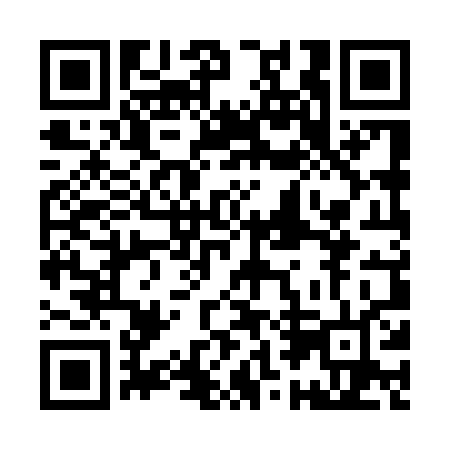 Prayer times for Miscou Centre, New Brunswick, CanadaMon 1 Jul 2024 - Wed 31 Jul 2024High Latitude Method: Angle Based RulePrayer Calculation Method: Islamic Society of North AmericaAsar Calculation Method: HanafiPrayer times provided by https://www.salahtimes.comDateDayFajrSunriseDhuhrAsrMaghribIsha1Mon3:235:241:226:509:2111:222Tue3:235:241:226:509:2111:213Wed3:245:251:236:509:2011:214Thu3:245:261:236:509:2011:215Fri3:255:261:236:509:1911:216Sat3:255:271:236:509:1911:217Sun3:265:281:236:509:1811:218Mon3:265:291:236:499:1811:219Tue3:275:301:246:499:1711:2010Wed3:275:301:246:499:1711:2011Thu3:285:311:246:499:1611:2012Fri3:285:321:246:489:1511:2013Sat3:295:331:246:489:1511:1914Sun3:305:341:246:489:1411:1815Mon3:325:351:246:479:1311:1616Tue3:345:361:246:479:1211:1417Wed3:355:371:256:469:1111:1318Thu3:375:391:256:469:1011:1119Fri3:395:401:256:459:0911:0920Sat3:415:411:256:459:0811:0721Sun3:435:421:256:449:0711:0522Mon3:455:431:256:439:0611:0323Tue3:475:441:256:439:0511:0124Wed3:495:451:256:429:0410:5925Thu3:515:471:256:419:0210:5726Fri3:535:481:256:419:0110:5527Sat3:565:491:256:409:0010:5328Sun3:585:501:256:398:5910:5129Mon4:005:521:256:388:5710:4930Tue4:025:531:256:388:5610:4731Wed4:045:541:256:378:5410:44